Государственное бюджетное образовательное учреждениевысшего профессионального образования«Красноярский государственный медицинский университет именипрофессора В.Ф. Войно-Ясенецкого»Министерства здравоохранения Российской ФедерацииФармацевтический колледжДНЕВНИКпроизводственной практикиМДК  01.02   Отпуск лекарственных препаратов и товаров аптечного ассортиментаПМ 01 Реализация лекарственных средств и товаров аптечного ассортимента                                     Сафариевой Софии ДиловаршоевныМесто прохождения практики _в форме ЭО и ДОТ_____________________					            (фармацевтическая организация)с  «29» мая 2020 г.            по                      «2» июля 2020 г.Руководители практики: Тюльпанова Марина ВикторовнаОбщий –_ Тюльпанова Марина Викторовна_________Непосредственный – __ Тюльпанова Марина Викторовна_________Методический – Мельникова Светлана Борисовна  преподаватель Красноярск  2020 гСодержание1. Цели и задачи практики2. Знания, умения, практический опыт, которыми должен овладеть студент после прохождения практики3. Тематический план4. График прохождения практики5. Инструктаж по технике безопасности6. Тематические отчеты о проведенной работе.7. Отчет по производственной практики (цифровой, текстовой)1.Цели  и задачи прохождения производственной практикиЦель производственной практики  по МДК 01.02 Отпуск лекарственных препаратов и товаров аптечного ассортимента состоит в закреплении и углублении теоретической подготовки студентов, приобретении  ими практических умений, формировании компетенций, составляющих содержание Задачами являются:                                                                                                     1.Ознакомление с работой аптечного учреждения и организацией работы среднего фармацевтического персонала, в сфере реализации лекарственных средств и товаров аптечного ассортимента.                                                          2.Формирование основ социально-личностной компетенции путем приобретения студентом навыков межличностного общения с фармацевтическим персоналом и посетителями  аптечной организации;           3.Закрепление знаний о правилах реализации и хранении изделий медицинского назначения и других товаров аптечного ассортимента. 4.Формирование умений работы с торговым оборудованием аптеки, организации пространства торгового зала аптеки.5.Формирование знаний по проведению маркетинговых исследований в аптечных учреждениях.                                                                                  6.Формирование навыков общения с посетителями аптеки с учетом этики и деонтологии в зависимости от характерологических особенностей посетителей.7.Обучение организации проведения мероприятий по соблюдению санитарного режима, созданию условий для хранения товаров аптечного ассортимента.Знания, умения, практический опыт, которыми должен овладеть студент после прохождения практики  Приобрести практический опыт:Реализация лекарственных средств и товаров аптечного ассортимента.Освоить умения:У1.применять современные технологии и давать обоснованные рекомендации при отпуске товаров аптечного ассортимента;У2 оформлять торговый зал с использованием элементов мерчандайзинга;У3.соблюдать условия хранения лекарственных средств и товаров аптечного ассортимента ;У5оказывать консультативную помощь в целях обеспечения ответственного самолечения;У6 использовать вербальные и невербальные способы общения в профессиональной деятельности.Знать:З1.современный ассортимент готовых лекарственных средств, лекарственные средства растительного происхождения, другие товары аптечного ассортимента;З4.идентификацию товаров аптечного ассортимента;З6.нормативные документы, основы фармацевтической этики и деонтологии;З7.принципы эффективного общения, особенности различных типов личностей клиентов;З8.информационные технологи при отпуске лекарственных средств и других товаров аптечного ассортимента.3.Тематический планГрафик прохождения практикиСодержание и объем проведенной работыТема № 1. (30 часов)Организация работы по приему лекарственных средств, товаров аптечного ассортимента.  Документы, подтверждающие качество.Алгоритм работы:Описать:1. Организацию работы по приему товара в аптеке.2. Организацию работы по проведению контролю качества, получаемого товара. Документы, подтверждающие качество.Организация работы по приему лекарственных средств производиться в соответствии с приказом МЗ РФ № 647-н  « Об утверждении Правил надлежащей аптечной практики лекарственных препаратов для медицинского применения».Прием товара осуществляется товароведом в специально отведенной для этого зоне, в данной аптеке эта зона оборудована столами и поддонами. Также при приеме осуществляется оценка соответствия товара товаросопроводительным документом по количеству и качеству, в котором потом ставится штамп организации , заверяется круглой печатью организации и подписью материально ответственного лица, осуществляющего прием товара.К документам подтверждающие качество товара относится:1.	   Товарно-транспортная наглядная.2.	   Счет –фактура.3.	   Товарная  накладная.4.	    Реестр деклараций ( реестр по качеству).5.	    Протокол  согласования цен.После приемки, товар должен пройти приемочный контроль, который осуществляется  до распределения его по местам хранения и заключается в проверке по показателям:1)	«Описание»: проверяется внешний вид, наличия запаха ( по возможности).2)	«Упаковка»: проверяется целостность и соответствие физико-химическим свойствам ЛС.3)	«Маркировка»: проверяется соответствие оформления ЛС действующим требованиям ( соответствие серии, срок годности, страна производителя, правильность оформления сопроводительных документов, у БАДов проверяется номер регистрационного удостоверения).      Если товар соответствует всем показателям, то на него наклеивают ценники и размещают по местам хранения. Если товар не соответствует показателям, то заведующая аптекой составляет акт, который является основанием для предъявления определенных претензий к поставщику , а сам товар помещают в карантинную зону с пометкой «Забраковано при приемочном контроле», после чего возвращают поставщику.Тема № 2.  (18 часов)Лекарственные средства. Анализ ассортимента. Хранение. Реализация.Алгоритм  работы:1. Произвести анализ ассортимента лекарственных групп - перечислить фармакотерапевтические группы, лекарственных средств, имеющихся в ассортименте аптеки. (НПВС, седативные, диуретические и т.д.)2. Описать правила маркировки  ЛС, согласно требованиям Федерального закона от 12.04.2010 № 61-ФЗ «Об обращении лекарственных средств».Маркировка лекарственных средств: 1. Лекарственные препараты, за исключением лекарственных препаратов, изготовленных аптечными организациями, ветеринарными аптечными организациями, индивидуальными предпринимателями, имеющими лицензию на фармацевтическую деятельность, должны поступать в обращение, если:а) на их первичной упаковке (за исключением первичной упаковки лекарственных растительных препаратов) хорошо читаемым шрифтом на русском языке указаны наименование лекарственного препарата (международное непатентованное, или группировочное, или химическое, или торговое наименование), номер серии, дата выпуска (для иммунобиологических лекарственных препаратов), срок годности, дозировка или концентрация, объем, активность в единицах действия или количество доз;б) на их вторичной (потребительской) упаковке хорошо читаемым шрифтом на русском языке указаны наименование лекарственного препарата (международное непатентованное, или группировочное, или химическое и торговое наименования), наименование производителя лекарственного препарата, номер серии, дата выпуска (для иммунобиологических лекарственных препаратов), номер регистрационного удостоверения, срок годности, способ применения, дозировка или концентрация, объем, активность в единицах действия либо количество доз в упаковке, лекарственная форма, условия отпуска, условия хранения, предупредительные надписи.2. Фармацевтические субстанции должны поступать в обращение, если на их первичной упаковке хорошо читаемым шрифтом на русском языке указаны наименование фармацевтической субстанции (международное непатентованное, или группировочное, или химическое и торговое наименования), наименование производителя фармацевтической субстанции, номер серии и дата изготовления, количество в упаковке и единицы измерения количества, срок годности и условия хранения.3. Лекарственные средства в качестве сывороток должны поступать в обращение с указанием животного, из крови, плазмы крови, органов и тканей которого они получены.4. На вторичную (потребительскую) упаковку лекарственных средств, полученных из крови, плазмы крови, органов и тканей человека, должна наноситься надпись: "Антитела к ВИЧ-1, ВИЧ-2, к вирусу гепатита C и поверхностный антиген вируса гепатита B отсутствуют".5. На первичную упаковку и вторичную (потребительскую) упаковку радиофармацевтических лекарственных средств должен наноситься знак радиационной опасности.6. На вторичную (потребительскую) упаковку гомеопатических лекарственных препаратов должна наноситься надпись: "Гомеопатический".7. На вторичную (потребительскую) упаковку лекарственных растительных препаратов должна наноситься надпись: "Продукция прошла радиационный контроль".8. На первичную упаковку (если для этого существует техническая возможность) и вторичную (потребительскую) упаковку лекарственных препаратов, предназначенных для клинических исследований, должна наноситься надпись: "Для клинических исследований".9. Упаковка лекарственных средств, предназначенных исключительно для экспорта, маркируется в соответствии с требованиями страны-импортера.10. На транспортную тару, которая не предназначена для потребителей и в которую помещено лекарственное средство, должна наноситься информация о наименовании, серии лекарственного средства, дате выпуска, количестве вторичных (потребительских) упаковок лекарственного средства, производителе лекарственного средства с указанием наименования и местонахождения производителя лекарственного средства (адрес, в том числе страна и (или) место производства лекарственного средства), а также о сроке годности лекарственного средства и об условиях его хранения и перевозки, необходимые предупредительные надписи и манипуляторные знаки.11. На первичную упаковку и вторичную (потребительскую) упаковку лекарственных средств для ветеринарного применения должна наноситься надпись: "Для ветеринарного применения".12. На вторичную (потребительскую) упаковку лекарственного препарата наносится штриховой код.3. Провести анализ хранения лекарственных средств, в соответствии с требованиями нормативных документов. (Перечислить 15 лекарственных препаратов различных фармакотерапевтических групп, с указанием АТХ классификации. Правила хранения ЛС, в соответствии с требованиями  приказов МЗ РФ № 646н,706Правила хранения ЛС.Хранения лекарственных средств в аптеке осуществляется в соответствии с требованиями приказа Минздравсоцразвития РФ от 23.08.2010 № 706(ред. от 28.12.2010). «Об утверждении Правил хранения лекарственных средств», приказа Минздрава России от 31.08.2016 № 646н « Об утверждении Правил надлежащий практики хранения и перевозки лекарственных препаратов для медицинского применения» и приказа Минздрава России от 31.08.2016г № 647н « об утверждении Правил надлежащий аптечной практики лекарственных препаратов для медицинского применения». Хранения лекарственных препаратов для медицинского применения осуществляется в соответствии с требованиями ГФ и нормативной документации, а также с учетом физико-химических свойств веществ, входящих в состав лекарственного препарата.Тема № 3. (6 часов).Гомеопатические лекарственные препараты. Дать определение. Анализ ассортимента. Хранение. Реализация. (Описать гомеопатические ЛП-Стодаль,Оцилококцинум)1.Гомеопатические лекарственные препараты – это вещества растительного, животного, минерального происхождения ( их комбинации),  содержащие чрезвычайно малые дозы активных соединений , которые производятся по специальной технологии  и разрешаются для широкого клинического применения после их регистрации по правилам, установленным МР РФ.Гомеопатические лекарственные препараты практически не дают побочных эффектов, не вызывают привыкания, позволяют снижать дозы на фоне сильнодействующих препаратов, обладают профилактическим действием.2. Анализ ассортимента.Препараты, применяемые при ОРВИ:•	Оциллококцинум•	АфлубинПрепарат, применяемый при ларингите, потери голоса, охриплости:•	ГемеовоксПрепарат, применяемые при нарушении сна, беспокойствах, повышенной нервной возбудимости:•	УспокойПрепараты, применяемые при мастопатии, предменструальном синдроме, нарушениях менструального цикла:•	Мастодинон•	Ременс Препарат, применяемые при климатическом синдроме:•	Климаксан Препарат, применяемые при симпатическом лечении кашля различной этиологии: •	Стодаль3. Хранение.Гомеопатические ЛС не требуют отдельных мест хранения, поэтому их хранят в соответствии с общими требованиями, при этом учитывают необходимые свойства ( физические, химические и физико-химические)  и воздействия различных факторов внешней среды.4. Реализация Гомеопатических ЛС из аптек:Отпуск  гомеопатические лекарственных препаратов из аптек осуществляется без рецепта, кроме парентеральных гомеопатических средств. 5. Описание гомеопатических ЛП:1) Стодаль: Описание лекарственной формы:
Прозрачный сироп светло-желтого с коричневатым оттенком цвета, с ароматным запахом.Фармакологическое действие- гомеопатическое.
Фармакодинамика:
Многокомпонентное гомеопатическое средство, действие которого обусловлено компонентами, входящими в его состав.
Показания препарата Стодаль:
Симптоматическое лечение кашля различной этиологии.
Противопоказания:
Повышенная индивидуальная чувствительность к отдельным компонентам препарата.
Применение при беременности и кормлении грудью:
Необходима консультация врача. При применении следует учитывать, что каждые 15 мл сиропа содержат 0,206 г этанола, каждые 5 мл — 0,069 г этанола.
Побочные действия:
На настоящий момент информация о побочных действиях препарата отсутствует. При возникновении побочных эффектов следует обратиться к врачу.
Способ применения и дозы:
Внутрь. Взрослым: по 15 мл с помощью мерного колпачка 3–5 раз в день. Детям: по 5 мл с помощью мерного колпачка 3–5 раз в день. Длительность применения следует согласовать с врачом.
Влияние на способность управлять автомобилем или выполнять работы, требующие повышенной скорости физических и психических реакций.-не влияет.
Форма выпуска:
Сироп гомеопатический. По 200 мл препарата во флаконе коричневого стекла типа III (Европейская фармакопея) с белой завинчивающейся крышкой из пластика и герметичного кольца, обеспечивающего контроль первого вскрытия, и мерным колпачком, надетым на крышку. Каждый флакон помещают в картонную пачку.
Условия отпуска из аптек- без рецепта.
Условия хранения препарата Стодаль- при температуре не выше 25 °C.
Хранить в недоступном для детей месте.
Срок годности препарата Стодаль-5 лет.
Не применять по истечении срока годности, указанного на упаковке.2) Оциллококцинум:Описание лекарственной формы:
Белые гранулы почти сферической формы, без запаха, легко растворимые в воде.
Фармакологическое действие — гомеопатическое.
Показания препарата Оциллококцинум:
грипп легкой и средней степени тяжести;
острая респираторная вирусная инфекция (ОРВИ) .
Противопоказания:
повышенная индивидуальная чувствительность к отдельным компонентам препарата;
непереносимость лактозы, дефицит лактазы, глюкозо-галактозная мальабсорбция.
Применение при беременности и кормлении грудью:
Препарат применяется по назначению врача.
Побочные действия:
На настоящий момент информация о побочных эффектах отсутствует. При возникновении побочных эффектов следует обратиться к врачу.
Возможны аллергические реакции.
Способ применения и дозы
Внутрь. Положить под язык содержимое тубы и держать до полного растворения.
Для детей: растворить содержимое дозы в небольшом количестве воды и давать с ложечки или с помощью бутылочки с соской.
Принимать препарат за 15 мин до приема пищи или час спустя.
Дозировка зависит от стадии заболевания и не зависит от возраста пациента.
Для профилактики: принимать по 1 дозе 1 раз в неделю в период распространения ОРВИ.
Начальная стадия заболевания: как можно раньше принять 1 дозу, затем при необходимости повторить 2–3 раза с интервалом в 6 ч.
Выраженная стадия заболевания: принимать по 1 дозе утром и вечером в течение 1–3 дней.
Влияние на способность управлять автомобилем или выполнять работы, требующие повышенной скорости физических и психических реакций. Не влияет.
Форма выпуска:
Гранулы гомеопатические. По 1 дозе (1 г) гранул в тубе из белого полипропилена с пробкой из ПЭ. По 3 тубы в блистере из прозрачной ПВХ термоклейкой пленки, запечатанной бумажной лентой. По 2, 4 или 10 блистеров помещают в картонную пачку с заклеивающимся по бокам «язычком».
Условия отпуска из аптек-без рецепта.
Условия хранения препарата Оциллококцинум-при температуре не выше 25 °C.
Хранить в недоступном для детей месте.
Срок годности препарата Оциллококцинум-5 лет.
Не применять по истечении срока годности, указанного на упаковке.Тема № 4 (18часов). Медицинские изделия. Дать определение в соответствии с Федеральныйм законом от 21.11.2011 N 323-ФЗ «Об основах охраны здоровья граждан в Российской Федерации» Анализ ассортимента. Хранение. Реализация. Документы, подтверждающие качество.Медицинские изделия – это медицинские изделия из стекла, полимерных, резиновых, текстильных материалов, в  основном однократного применения, не требующие технического обслуживания при использовании.Алгоритм  работы:1.Перечислить группы товаров, относящихся к изделиям медицинского назначения (Перевязочные средства, резиновые изделия, изделия из пластмассы и т.д. ).2.Дать характеристику каждой группе.Классификация медицинских изделий:Резиновые изделия;Изделия из пластмассы;Перевязочные средства и вспомогательные материалы.Изделия из резины и латекса – изделия, обладающие водонепроницаемостью и эластичностью. Изделия из латекса :Перчатки медицинские, подразделяются на три группы:ХирургическиеДиагностические (смотровые) нестерильныеАнатомические Хирургические перчатки:Анатомической формы для плотного облегания рук;Стерильные и нестерильные;Опудренные внутри и неопудренные;Тонкие, сверхтонкие или особо прочные ( на 50% толще обычных);С удлиненной манжетой (длинна ) для использования в акушерстве, гинекологии, урологии;С текстурированной поверхностью для повышения тактильной чувствительности.Перчатки  ассортименте в аптеки:Перчатки медицинские смотровые ( диагностические) латексные нестерильные неопудренные DERMAGRIP ;Перчатки медицинские хирургические стерильные латексные;Перчатки медицинские смотровые ( диагностические) латексные  нестерильные опудренные;Перчатки медицинские смотровые виниловые без пудры  HARTMAN;Перчатки медицинские смотровые латексные нестерильные неопудренные;Перчатки медицинские смотровые ( диагностические)  нестерильные виниловые неопудренные.Напальчник — принадлежность для защиты рук от воздействия кислот и щелочей, а также при контакте с деталями приборов. Напальчник — один из подвидов наручников, надеваемый на большие пальцы рук. Выпускаются 3-х номеров в зависимости от длинны ( 63, 70 и ) и полупериметра ( 24, 26, ).Напальчники в ассортименте аптеки:Напальчники медицинские латексные « НМл – АМТ» размер №1, 5 штук.Соска для вскармливания ассортименте в аптеки:Соска силиконовая классическая « Курносики» - 0+ месяцев , медленный поток;Соска силиконовая AVENT медленный поток 1+ месяцев;Соска силиконовая AVENT натуральная для новорожденных;Соска силиконовая AVENT переменный поток 3+ месяцев;Соска силиконовая  « Курносики» для густых  - 6+ месяцев.Соски-пустышки:В настоящее время существуют различные виды пустышек по форме:Классическая. Данный вариант известен всем уже давно. Эта форма появилась первоначально. Она удобна для малыша. Однако ученые считают, что классические пустышки могут сильно испортить прикус малышу.Ортодонтическая. Эта форма пустышки создана для того, чтобы прикус ребенка формировался правильно. Она имеет скошенную форму.Анатомическая. Такой вид визуально имитирует форму соска кормящей матери. Это создано для того, чтобы ребенок чувствовал комфорт при сосании пустышки. Кроме того, такая форма помогает дольше сохранить грудное вскармливание.Пустышки  ассортименте в аптеки:Пустышка латекс « Ромашка » традиционная с кольцом;Пустышка AVENT силикон 0т 0 до 6 месяцев;Пустышка AVENT силикон от 6 до 18месяцев ; Пустышка PHILIPS AVENT ULTRA SOFT ОТ 6 ДО 18 МЕСЯЦЕВ;Пустышка НеIp  Baby силикон от 12 до 24месяца.Презерватив — медицинское изделие в виде небольшой тонкостенной эластичной трубки с одним закрытым концом и входным отверстием на другом, предназначенное главным образом для использования в качестве средства контрацепции барьерного типа, а также средства защиты от многих патогенов, передающихся половым путём. Предназначен прежде всего для предотвращения зачатия и заболеваний, передающихся половым путём (ЗППП). Современные презервативы чаще всего изготовляются из латекса, хотя используются и другие материалы, например, полиуретан. Кроме использования во время полового акта, презервативы имеют и другие медицинские применения: например, они надеваются на датчики аппаратов ультразвуковой диагностики при введении датчиков ректально (в прямую кишку) и вагинально (во влагалище) перед исследованием смежных органов для исключения переноса инфекций от одного пациента к другому.Презервативы в ассортименте аптеки:Contex №3,№12 ;Durex №3,№12;Vizit №1.Изделия из резины:Грелки- это резиновые емкости, которые при необходимости местного прогрева организма наполняют горячей водой, также их применяют еще и для промывания и спринцеваний.Грелка типа  А – для местного согревания тела;Грелка типа В- комбинированные, применяющиеся как для согревания, так и для промывания и спринцевания, поэтому они комплектуются резиновым шлангом, тремя наконечниками( детские, взрослые, маточные), пробкой- переходником и зажимом.Грелки бывают 3-х емкостью-1,2, 3л.Кружка « Эсмарха» - представляет собой пластиковую (силиконовую) кружку ( емкостью 2 литра)  с гибкой резиновой отводной трубкой ( длиной 157см). Жгут кровоостанавливающий -это приспособление для сдавления мягких тканей конечности с целью временной остановки кровотечения или временного выключения конечности из общего кровотока.  Спринцовка –  медицинский инструмент, а также используемый в технических работах для подачи или откачки, предназначенный для спринцевания (промывки, орошения лекарственными средствами) влагалища у женщин, постановки клизмы, для очищения, промывания и так называемого спринцевания прямой кишки и толстой кишки, либо для введения в прямую или толстую кишку растворов лекарственных веществ; также можно промывать нос.Круги подкладные – применяются для профилактики появления пролежней у лежачих больных, а также после операций на прямой кишке, ушибе копчика. Пузыри для льда- это емкость из толстой резины с плотно завинчивающейся крышкой, наполняемая кусочками льда или снега, погруженных в холодную воду, предназначен для местного охлаждения тела при к кровотечениях, ушибах, укусах насекомых, для уменьшения болей в начальных стадиях острых воспалительных процессов.Кольца маточные- применяются для лечения выпадения или смещения матки, принедержании мочи, для облегчения функционирования тазовых органов.Контейнера для сбора биологических жидкостей и биоматериалов.Перевязочные средства и вспомогательные материалы:Перевязочный материал - это продукция, представляющая собой волокна, нити, ткани, пленки, нетканые материалы, и предназначенная для изготовления перевязочных средств промышленными предприятиями.Марля- очень редкая, прозрачная и вместе с тем лёгкая по весу текстильная хлопчатобумажная ткань для медицинских целей.Судна подкладные- резервуар для приёма мочи и каловых масс у лежачих больных, способных на физиологические отправления. Во время использования подкладывается под таз человека.Вата-  пушистая масса волокон, слабо переплетённых между собой в различных направлениях. Перевязочное средство- это медицинское изделие, изготовленное из одного или нескольких перевязочных материалов, предназначенное для профилактики инфицирования и для лечения ран.Бинт- полоска ткани (марли, холста, полотна, фланели), используемая для перевязки ран, наложения повязки, переплетения книг.Бинт эластичный трубчатый предназначены для фиксации повязок на различных частях тела для взрослых и детей. По сути, они представляют собой нечто вроде сетчатой эластичной резинки, которую удобно одевать поверх бинта.Марлевая салфетки- это медицинские салфетки, в основу которых положена полоска марли, сложенная в несколько слоёв, в зависимости от их назначения. По степени толщины салфетки в ней может находиться от двух до двенадцати слоёв хлопчатобумажной отбеленной марли.Пластырь - лекарственная форма в виде пластичной массы, обладающая способностью размягчаться при температуре тела и прилипать к коже, или в виде той же массы на плоском носителе...Пластыри без лекарственных веществ в виде липкой ленты называется лейкопластырь. Лейкопластыри применяются для фиксации повязок, для защиты небольших ран, когда наложение полноценной повязки нецелесообразно, фиксации различных трубок, проводов, катетеров. Лейкопластырь закрывает и защищает рану от попадания грязи, бактерий, не допускает повторного механического повреждения, стягивает края ран, что делает процесс заживления более быстрым и безболезненным. Бактерицидный лейкопластырь состоит из отрезка основы (пластиковая плёнка, нетканый материал, ткань) покрытой клеем с одной стороны и подушечкой из впитывающего материала, приклеенного в центр липкой стороны. Подушечка может быть пропитана антисептическим веществом. Бывает пластырь-спрей.Для нужд фиксации выпускаются лейкопластыри в виде клейкой ленты в рулоне.Наиболее распространённые расцветки лейкопластырей — белого и телесного (с разными оттенками в зависимости от региона) цветов, а для детей бывают и цветные; бывают прозрачные.Некоторые люди имеют аллергию на латекс, который входит в состав некоторых клеевых композиций лейкопластырей.3.Провести анализ хранение в соответствии с требованиями нормативных документов.Приказ  МЗ № 377.Хранение изделия медицинского назначения осуществляется в соответствии с приказом №377 "Об утверждении Инструкции по организации хранения в аптечных учреждениях различных групп лекарственных средств и изделий медицинского назначения". Резиновые изделия:Для наилучшего сохранения резиновых изделий в помещениях хранения необходимо создать:защиту от света, особенно прямых солнечных лучей, высокой (более 20 град. C) и низкой (ниже 0 град.) температуры воздуха; текучего воздуха (сквозняков, механической вентиляции); механических повреждений (сдавливания, сгибания, скручивания, вытягивания и т.п.);для предупреждения высыхания, деформации и потери их эластичности, относительную влажность не менее 65%;изоляцию от воздействия агрессивных веществ (йод, хлороформ, хлористый аммоний, лизол, формалин, кислоты, органические растворители, смазочные масла и щелочи, хлорамин Б, нафталин);условия хранения вдали от нагревательных приборов (не менее ).Помещения хранения резиновых изделий должны располагаться не на солнечной стороне, лучше в полуподвальных темных или затемненных помещениях. Для поддержания в сухих помещениях повышенной влажности рекомендуется ставить сосуды с 2% водным раствором карболовой кислоты.В помещениях, шкафах рекомендуется ставить стеклянные сосуды с углекислым аммонием, способствующим сохранению эластичности резины.Для хранения резиновых изделий помещения хранения оборудуются шкафами, ящиками, полками, стеллажами, блоками для подвешивания, стойками и другим необходимым инвентарем, с учетом свободного доступа.При размещении резиновых изделий в помещениях хранения необходимо полностью использовать весь его объем. Это предотвращает вредное влияние избыточного кислорода воздуха. Однако резиновые изделия (кроме пробок) нельзя укладывать в несколько слоев, так как предметы, находящиеся в нижних слоях, сдавливаются и слеживаются.Шкафы для хранения медицинских резиновых изделий и                                   парафармацевтической продукции этой группы должны иметь плотно      закрывающиеся дверцы. Внутри шкафы должны иметь совершенно  гладкую поверхность.Внутреннее устройство шкафов зависит от вида хранящихся в     них резиновых изделий. Шкафы, предназначенные для:хранения резиновых изделий в лежачем положении (бужи, катетеры, пузыри для льда, перчатки и т.п.), оборудуются выдвижными ящиками с таким расчетом, чтобы в них можно было размещать предметы на всю длину, свободно, не допуская их сгибов, сплющивания, скручивания и т.п.;хранения изделий в подвешенном состоянии (жгутов, зондов, ирригаторов трубки), оборудуются вешалками, расположенными под крышкой шкафа. Вешалки должны быть съемными, с тем чтобы их можно было вынимать с подвешенными предметами. Для укрепления вешалок устанавливаются накладки с выемками.Резиновые изделия размещают в хранилищах по наименованиям и срокам годности. На каждой партии резиновых изделий прикрепляют ярлык с указанием наименования, срока годности.Особое внимание следует уделить хранению некоторых видов резиновых изделий, требующих специальных условий хранения:круги подкладные, грелки резиновые, пузыри для льда рекомендуется хранить слегка надутыми, резиновые трубки хранятся со вставленными на концах пробками;съемные резиновые части приборов должны храниться отдельно от частей, сделанных из другого материала;изделия, особо чувствительные к атмосферным факторам - эластичные катетеры, бужи, перчатки, напальчники, бинты резиновые и т.п., хранят в плотно закрытых коробках, густо пересыпанных тальком. Резиновые бинты хранят в скатанном виде, пересыпанные тальком по всей длине;прорезиненную ткань (одностороннюю и двухстороннюю) хранят изолированно от веществ. В горизонтальном положении в рулонах, подвешенных на специальных стойках. Прорезиненную ткань допускается хранить уложенной не более чем в 5 рядов на гладко отструганных полках стеллажей;эластичные лаковые изделия - катетеры, бужи, зонды (на этилцеллюлозном или копаловом лаке), в отличие от резины, хранят в сухом помещении. Признаком старения является некоторое размягчение, клейкость поверхности. Такие изделия бракуют.Резиновые пробки должны храниться упакованными в соответствии с требованиями действующих технических условий.Резиновые изделия необходимо периодически осматривать. Предметы, начинающие терять эластичность, должны быть своевременно восстановлены в соответствии с требованиями НТД.Резиновые перчатки рекомендуется, если они затвердели, слиплись и стали хрупкими, положить, не расправляя, на 15 минут в теплый 5% раствор аммиака, затем перчатки разминают и погружают их на 15 минут в теплую (40 - 50 град. C) воду с 5% глицерина. Перчатки снова становятся эластичными. Пластмассовые изделия:Изделия из пластмасс следует хранить в вентилируемом темном помещении, на расстоянии не менее  от отопительных систем. В помещении не должно быть открытого огня, паров летучих веществ. Электроприборы, арматура и выключатели должны быть изготовлены в против искровом (противопожарном) исполнении. В помещении, где хранятся целлофановые, целлулоидные, аминопластов изделия, следует поддерживать относительную влажность воздуха не выше 65%. Перевязочные средства и вспомогательный материал:Перевязочные средства хранят в сухом проветриваемом помещении в шкафах, ящиках, на стеллажах и поддонах, которые должны быть выкрашены изнутри светлой масляной краской и содержаться в чистоте. Шкафы, где находятся перевязочные материалы, периодически протирают 0,2% раствора хлорамина или другими разрешенными к применению дезинфекционными средствами.Стерильный перевязочный материал (бинты, марлевые салфетки, вата) хранятся в заводской упаковке. Запрещается их хранение в первичной вскрытой упаковке.Нестерильный перевязочный материал (вата, марля) хранят упакованными в плотную бумагу или в тюках (мешках) на стеллажах или поддонах.Вспомогательный материал (фильтровальная бумага, бумажные капсулы и др.) необходимо хранить в промышленной упаковке в сухих и проветриваемых помещениях в отдельных шкафах в строго гигиенических условиях. После вскрытия промышленной упаковки расфасованное или оставшееся количество вспомогательного материала рекомендуется хранить в полиэтиленовых, бумажных пакетах или мешках из Крафт-бумаги.4.Определить правила реализации изделий медицинского назначения из аптеки.Реализация изделий медицинского назначения осуществляется из аптеки по запросу покупателя. А так же:Аптечное учреждение обязано обеспечить наличие правильно оформленных ценников на реализуемые изделия медицинского назначения и по требованию потребителя дать полную информацию оь изготовителях и ценах, обеспечить надлежащий уровень обслуживания.Реализация изделий медицинского назначения производится по свободным(рыночным) ценам, сформированным в соответствии с действующим порядком.В реализации аптечного учреждения одновременно не находятся изделия медицинского назначения одного наименования с разными розничными ценами. В материальных комнатах аптек находящиеся на хранении изделия медицинского назначения, а также сроки их хранения. Покупатель вправе потребовать копии сертификатов качества на изделия медицинского назначения, которые реализуются аптечными организациями.Расчеты с покупателями за изделия медицинского назначения осуществляются через контрольно-кассовые машины.Изделия медицинского назначения, надлежащего качества возврату и обмену не подлежат. Тема № 5 (18 часов)Медицинские приборы, аппараты, инструменты. Анализ ассортимента. Хранение. Реализация. Документы, подтверждающие качество.Алгоритм работы1.Дать определение медицинским приборам и медицинским аппаратам.Медицинские аппараты- относятся материалы и изделия, которые применяются в медицине с диагностической, лечебной, а также 
профилактики или лечения различных заболеваний. Медицинские приборы - обычно электрические приборы для медицинских учреждений и индивидуального применения. Устройство, которое используется для диагностики, профилактики или лечения различных заболеваний, а также отображения измерительной информации о состоянии организма человека.2.Провести анализ ассортимента - перечислить имеющиеся группы медицинских приборов и аппаратов, имеющихся в аптеке. Дать характеристику каждой группе.(Дать характеристику приборам: термометры,тонометры,глюкометры.Аппаратам-небулайзеры.)Ассортименте в аптеки:Медицинские аппараты:Ингалятор Omron Comp Air c28 компрессорный небулайзер - устройство для проведения ингаляции, использующее сверхмалое дисперсное распыление лекарственного вещества. Применяется при лечении муковисцидоза, бронхиальной астмы и респираторных заболеваний. Отривин беби аспиратор назальныйМедицинские приборы:Ассортимент в аптеки:Автоматический тонометр - нагнетает воздух в манжету самостоятельно, измеряет верхнее и нижнее артериальное давление и демонстрирует значения на дисплее.Полуавтоматический тонометр - это легкие, компактные и недорогие медицинские приборы, предназначенные для измерения артериального давления и частоты пульса с ручным нагнетанием воздуха и работающие на основе осциллометрического метода.Механический тонометр - это классический прибор для измерения артериального давления, который применяется в медицине с начала прошлого века. При использовании механического тонометра все действия, необходимые для измерения давления, производятся человеком вручную, а результаты отображаются на циферблате или ртутном столбе.Ассортимент в аптеки:Термометр ртутный - это прибор для измерения температуры, в котором в качестве жидкости используется ртуть, единственный жидкий метал. Когда ртуть нагревается или охлаждается, то она расширяется или сжимается с устойчивым соотношением в широком диапазоне температур.Термометр цифровой - это устройство, которое отображает измеряемую датчиками температуру на дисплее (экране) в простой числовой форме.Глюкометры - прибор для измерения уровня глюкозы в органических жидкостях. Глюкометры используются для диагностики состояния углеводного обмена у лиц, страдающих сахарным диабетом.3.Проанализировать ассортимент шприцев и систем для трансфузий.Шприцы- медицинский инструмент, предназначенный для инъекций, диагностических пункций, отсасывания патологического содержимого из полостей.Классификация:Конструкция:Двухкомпонентные. Состав: цилиндр + поршень. Классический объем: 2 и 5 мл, 10 мл или 20 мл.Трехкомпонентные. Состав: цилиндр + поршень + плунжер (прим. — уплотнитель для гладкого движения поршня по цилиндру). Различаются инструменты по типу соединения и размеру.До 1 мл: используются для внутрикожных проб, при прививках, для введения препаратов(малообъёмные).2-22 мл: обычно применяют для подкожных (до 3 мл), внутримышечных (до 10 мл) и внутривенных (до 22 мл) инъекций (среднеобъёмные).30-100 мл: эти инструменты нужны для санации, для аспирации жидкостей, при промывании полостей и для введения питательных растворов.(больших объёмов).4. Описать маркировку шприцев, игл для инъекций.Иглы для инъекций –это колющий хирургический предмет для выполнения лечебных и диагностических операций( вливаний и извлечения жидкости).Концентрическое: расположение конуса в центре цилиндра. Обычно такой наконечник имеется у шприцев 1-11 мл.Эксцентрическое: для этого положения конуса свойственно боковое расположение конуса (сбоку цилиндра). Таким инструментом (22 мл) обычно берут кровь из вены.Анализ маркировки шприца:Маркировка потребительской упаковки должна содержать, по крайней мере, следующую информацию шприца:описание содержимого, включая номинальную вместимость шприцев и тип наконечника; слово "СТЕРИЛЬНО" или соответствующий символ; слова "ДЛЯ ОДНОКРАТНОГО ПРИМЕНЕНИЯ" или эквивалентные (кроме надписи "выбрасывать после применения"), или соответствующий символ;если необходимо, предупреждение о несовместимости с растворителем, например "Не использовать с паральдегидом" (см. замечание о совместимости во введении);код партии, с указанием слова "ПАРТИЯ" или соответствующий символ;предупреждение о необходимости проверки целостности потребительской упаковки перед употреблением или соответствующий символ;торговую марку, торговое наименование или логотип изготовителя или поставщика;слова "годен до ..." (месяц и две последние цифры года) или соответствующий символ).5. Определить правила хранение.Правила хранения шприцов в аптеке:В аптеке и клинике для хранения шприцов предназначены хранение шприцев происходит в контейнерах из полимерных материалов. Такой контейнер можно мыть и обрабатывать обеззараживающими средствами. Уровень влажности в местах хранения товаров медицинского назначения должен быть умеренным. Это не приведет к образованию плесени или пересыханию материала. Воздействие солнечных лучей или нагревание каким – либо другим способом приводит к деформации изделий, что делает невозможным их дальнейшее использование.Дата изготовления продукции всегда указана на ее упаковке. Останется прибавить к ней 3 или 5 лет (указывает производитель). Гарантийный срок хранения шприцев рассчитан на их безопасное применение. В течение этого времени они останутся стерильными и нетоксичными.6.Определить правила реализации медицинской техники. Предпродажная подготовка. Оформление документов при продаже. Правила возврата товаров надлежащего качества. Правила реализации из аптеки:Постановление Правительства РФ от 19.01.1998 N 55 (ред. от 05.12.2019) "Об утверждении Правил продажи отдельных видов товаров, перечня товаров длительного пользования, на которые не распространяется требование покупателя о безвозмездном предоставлении ему на период ремонта или замены аналогичного товара, и перечня непродовольственных товаров надлежащего качества, не подлежащих возврату или обмену на аналогичный товар других размера, формы, габарита, фасона, расцветки или комплектации" реализация осуществляется:При продаже медицинских изделий в аптеках и иных магазинах  изделия до подачи в торговый зал должны пройти предпродажную подготовку, которая включает распаковку, рассортировку и осмотр товара, проверку качества ( по внешним признакам) и наличия необходимой информации о товаре и его изготовителе( поставщике).При продаже товаров, осуществляемой посредством разносной торговли, представитель продавца обязан иметь прейскурант, заверенный подписью лица, ответственного за его оформление, и печатью продавца, с указанием наименования и цены товаров, а также предоставляемых с согласия покупателя услуг.Тема № 6 (12 часов).Биологически-активные добавки. Анализ ассортимента. Хранение. Реализация. Документы, подтверждающие качество.Алгоритм работы1.Дать определение и классификацию биологически-активных добавок.   Биологически активные добавки (БАД) к пище — биологически активные вещества и их композиции, предназначенные для непосредственного приёма с пищей или введения в состав пищевых продуктов.1.Нутрицевтики - биологически активные добавки к пище, применяемые для коррекции химического состава пищи человека.Нутрицевтики - это незаменимые пищевые вещества или их близкие предшественники. Эту группу БАД можно со всеми основаниями причислить к пище, поскольку она в большинстве случаев представлена хорошо изученными естественными ее компонентами, физиологическая потребность и биологическая роль которых установлены. К нутрицевтическим средствам относятся: витамины, провитамины, макро- микроэлементы, полиненасыщенные жирные кислоты, аминокислоты, углеводы, пищевые волокна.2.Парафармацевтики - биологически активные добавки к пище, применяемые для профилактики, вспомогательной терапии и поддержки в физиологических границах функциональной активности органов и систем.Это, как правило, продукты, содержащие минорные компоненты пищи - биофлавоноиды, органические кислоты, гликозиды, биогенные амины, регуляторные олигопептиды, полисахариды, олигосахара и т.д.3.Эубиотики (пробиотики) - биологически активные добавки к пище, в состав которых входят живые микроорганизмы и (или) их метаболиты, оказывающее нормализующее воздействие на состав и биологическую активность микрофлоры пищеварительного тракта.Пробиотики — живые бактерии — микроорганизмы, которые обитают в организме человека и положительно влияют на его жизнедеятельность. Пробиотиковые препараты содержат различные штаммы бактерий.Пробиотики – вещества растительного происхождения, способствующее жизнедеятельности и лучшему размножению микроорганизмов ЖКТ.Симбиотики- комбинированные препараты, в которые входят пробиотики и пребиотики.2. Провести анализ ассортимента.Анализ аптечного ассортимента фармако-терапевтическая группа:Витамины:   «Мульти-табс»;                             «Вита Мишки»;                             «Алфавит»;                             «Компливит сияние»;                             «Пиковит».Для похудения: «Турбослим День»;                             «Турбослим кофе»;                              «Турбослим  Контроль веса»;                              Леовит «Худеем за неделю чай».Сердечно-сосудистые: «Кардиоактив Омега 3»;                                         «Кардио Актив»;                                         «Панангин В6»;                                          «Сердечные травы».Желудочно- кишечные: «Фитолакс»;                                           «Бифилар»;                                            «Хелинорм».3. Описать требования к маркировке в соответствии с требованиями  СанПиН 2.3.2.1290-03 «Гигиенические требования к организации производства и оборота БАД»,Технического регламента Таможенного Союза  (ТР ТМ).Требования к маркировки БАД.Требования к маркировке в соответствии с требованиями Сан.ПиН 2.3.2.1290-03 «Гигиенические требования к организации производства и оборота БАД»  и Технического регламента ТС 022/2011.1. Упаковка БАД должна обеспечивать сохранность иобеспечивать качество БАД на всех этапах оборота.2. При упаковке БАД должны использоваться материалы,разрешенные для использования в установленном порядке для контактас пищевыми продуктами или лекарственными средствами.3. Требования к информации, нанесенной на этикетку БАД,устанавливаются в соответствии с действующими законодательными инормативными документами, регламентирующими вынесение на этикеткуинформации для потребителя.4. Информация о БАД должна содержать:- товарный знак изготовителя (при наличии);- обозначения нормативной или технической документации,обязательным требованиям которых должны соответствовать БАД (дляБАД отечественного производства и стран СНГ);- состав БАД с указанием ингредиентного состава в порядке,соответствующем их убыванию в весовом или процентном выражении;- сведения об основных потребительских свойствах БАД;- сведения о весе или объеме БАД в единице потребительскойупаковки и весе или объеме единицы продукта;- сведения о противопоказаниях для применения при отдельныхвидах заболеваний;- указание, что БАД не является лекарством;- дата изготовления, гарантийный срок годности или датаконечного срока реализации продукции;- условия хранения;- информация о государственной регистрации БАД с указаниемномера и даты;- место нахождения, наименование изготовителя (продавца) иместо нахождения и телефон организации, уполномоченнойизготовителем (продавцом) на принятие претензий от потребителей.5. Информация, предусмотренная настоящей статьей, доводитсядо сведения потребителей в любой доступной для прочтенияпотребителем форме.6. Использование термина "экологически чистый продукт" вназвании и при нанесении информации на этикетку БАД, а такжеиспользование иных терминов, не имеющих законодательного инаучного обоснования, не допускается.4. Определить правила хранения и реализации.( Дать характеристику БАД-Глицин, Атероклефит-био. Цинк+витамин С, определить к какой группе они относятся.)Правила хранения БАДов: Правило хранение БАДов  в соответствии Сан.ПиНом 2.3.2.1290-03 «Гигиенические требования к организации производства и оборота биологически активных добавок к пище». Организации , занимающиеся хранением БАД, должны быть оснащены в зависимости от ассортимента:стеллажами, поддонами, подтоварниками, шкафами для хранения биологически активных добавок холодильными камерами (шкафами) для хранения термолабильных биологически активных добавок;средствами механизации для погрузочно-разгрузочных работ (при необходимости);приборами для регистрации параметров воздуха (термометры, психрометры, гигрометры). Термометры, гигрометры или психрометры размещаются вдали от нагревательных приборов, на высоте 1,5- от пола и на расстоянии не менее  от двери. Показатели этих приборов ежедневно регистрируются в специальном журнале. Контролирующие приборы должны проходить метрологическую поверку в установленные сроки.Каждое наименование и каждая партия (серия) биологически активных добавок хранятся на отдельных поддонах. На стеллажах, шкафах, полках прикрепляется стеллажная карта с указанием наименования биологических активных добавок, партии (серии), срока годности, количества единиц хранения.Биологически активных добавки следует хранить с учетом их физико-химических свойств, при условиях, указанных предприятием-производителем биологически активных добавок, соблюдая режимы температуры, влажности и освещенности.В случае, если при хранении, транспортировке биологически активных добавок допущено нарушение, ведущее к утрате биологически активных добавок соответствующего качества и приобретению ими опасных свойств, граждане, индивидуальные предприниматели и юридические лица, участвующие в обороте биологически активных добавок, обязаны информировать об этом владельцев и получателей биологически активных добавок. Такие биологически активные добавки не подлежат хранению и реализации и направляются на экспертизу.Характеристика БАД:Глицин:Описание лекарственной формы:
Таблетки белого цвета с элементами мраморности, плоскоцилиндрической формы с фаской.Фармакологическое действие — нейрометаболическое, антиоксидантное, нейропротективное.
Фармакодинамика:
Глицин является регулятором обмена веществ, нормализует и активирует процессы защитного торможения в ЦНС, уменьшает психоэмоциональное напряжение, повышает умственную работоспособность. Глицин обладает глицин- и ГАМКергическим, α1-адреноблокирующим, антиоксидантным, антитоксическим действием; регулирует деятельность глутаматных (NMDA) рецепторов, за счет чего препарат способен:
- уменьшать психоэмоциональное напряжение, агрессивность, конфликтность, повышать социальную адаптацию;
- улучшать настроение;
- облегчать засыпание и нормализовать сон;
- повышать умственную работоспособность;
- уменьшать вегетососудистые расстройства (в т.ч. в климактерическом периоде);
- уменьшать выраженность мозговых расстройств при ишемическом инсульте и ЧМТ;
- уменьшать токсическое действие алкоголя и других ЛС, угнетающих функцию ЦНС.
Показания препарата Глицин:
сниженная умственная работоспособность;
психоэмоциональное напряжение в стрессовых ситуациях (в т.ч. экзамены, конфликтные ситуации);
девиантные формы поведения детей и подростков;
различные функциональные и органические заболевания нервной системы, сопровождающиеся повышенной возбудимостью, эмоциональной нестабильностью, снижением умственной работоспособности и нарушением сна (неврозы, неврозоподобные состояния, вегетососудистая дистония, последствия нейроинфекций и ЧМТ, перинатальные и другие формы энцефалопатий (в т.ч. алкогольного генеза));
ишемический инсульт.
Противопоказания - гиперчувствительность.
Побочные действия:
Возможны аллергические реакции.
Способ применения и дозы:
Сублингвально или трансбуккально (таблетку можно измельчить и применять в виде порошка).
Практически здоровым детям, подросткам и взрослым при психоэмоциональном напряжении, снижении памяти, внимания, умственной работоспособности, задержке умственного развития, при девиантных формах поведения: по 1 табл. 2–3 раза в сутки в течение 14–30 дней.
При функциональных и органических поражениях нервной системы, сопровождающихся повышенной возбудимостью, эмоциональной лабильностью и нарушением сна: детям до 3 лет — по 0,5 табл. (50 мг) 2–3 раза в день в течение 7–14 дней, в следующие 7–10 дней — 0,5 табл. 1 раз в день. Суточная доза — 100–150 мг (1–1,5 табл.), курсовая — 2000–2600 мг. Детям старше 3 лет и взрослым — по 1 табл. 2–3 раза в день, курс лечения 7–14 дней. При необходимости курс лечения можно увеличить до 30 дней и повторить через 30 дней.
При нарушениях сна: 0,5–1 табл. (в зависимости от возраста) за 20 мин до сна или непосредственно перед сном.
При ишемическом мозговом инсульте: 1000 мг (10 табл. трансбуккально или сублингвально) с 1 ч.ложкой воды в течение первых 3–6 ч от развития инсульта, далее — по 1000 мг/сут в течение 1–5 дней, затем — по 1–2 табл. 3 раза в сутки в течение 30 дней.
В наркологии — как средство, повышающее умственную работоспособность и уменьшающее психоэмоциональное напряжение в период ремиссии при явлениях энцефалопатии, органических поражениях центральной и периферической нервной системы: по 1 табл. 2–3 раза в сутки в течение 14–30 дней. При необходимости курсы лечения повторяют 4–6 раз в год.
Форма выпуска:
Таблетки подъязычные, 100 мг. По 50 табл. в контурной ячейковой упаковке; в пачке картонной 1 упаковка.
Условия отпуска из аптек- без рецепта.
Условия хранения препарата Глицин:
При температуре не выше 25 °C, в оригинальной упаковке.
Хранить в недоступном для детей месте.
Срок годности препарата Глицин - 3 года.
Не применять по истечении срока годности, указанного на упаковке.Атероклефит-био:Описание лекарственной формы:
Жидкость от светло- до темно-коричневого цвета со специфическим запахом. При хранении допускается появление осадка.
Фармакологическое действие — гиполипидемическое.
Фармакодинамика:
Атероклефит® представляет собой жидкий экстракт из травы клевера красного, полученный путем двойной экстракции сырья 40% этанолом. Согласно результатам проведенных доклинических исследований, жидкий экстракт травы клевера красного обладает умеренным гиполипидемическим действием: способствует снижению концентрации общего холестерина, концентрации ЛПНП и повышению концентрации ЛПВП.
Механизм действия жидкого экстракта травы клевера красного связан с перераспределением холестерина из ЛПНП в ЛПВП, в составе которых холестерин быстрее метаболизируется и выводится из организма. Жидкий экстракт травы клевера красного также способствует снижению интенсивности перекисного окисления липидов, в результате чего уменьшается перекисная модификация липопротеидов и нормализуется проницаемость сосудистой стенки.
Показания препарата Атероклефит:
Гиперлипидемия IIa типа по Фредериксону, слабовыраженная.
Противопоказания:
повышенная чувствительность к компонентам препарата;
возраст до 18 лет;
черепно-мозговая травма;
заболевания головного мозга;
заболевания печени;
выраженные нарушения функции почек;
алкоголизм.
С осторожностью: при нарушении функции почек легкой и средней степени тяжести.
Лицам, имеющим хронические заболевания, перед применением препарата обязательно проконсультироваться с врачом.
Применение при беременности и кормлении грудью:
Препарат противопоказан к применению при беременности и в период грудного вскармливания. При необходимости назначения препарата в период лактации грудное вскармливание следует прекратить.
Побочные действия:
Возможны аллергические реакции (кожный зуд, сыпь), а также тошнота, головная боль, ощущение горечи во рту.
Способ применения и дозы:
Внутрь, по 1 ч.ложке препарата, предварительно разведенного в 1/3 стакана воды, 3 раза в день за 30 мин до приема пищи. Курс лечения — 3–6 мес. Проведение повторного курса лечения возможно по рекомендации врача.
Перед назначением препарата пациент должен быть переведен на гипохолестеринемическую диету, которую необходимо соблюдать в течение всего периода терапии.
Передозировка:
При применении препарата в дозах, значительно превышающих рекомендуемые, возможно появление симптомов алкогольной интоксикации.
Лечение: симптоматическое.
Особые указания:
Содержание этанола в препарате составляет не менее 35%. Разовая доза препарата (1 ч.ложка) содержит 1,58 г абсолютного спирта, максимальная суточная доза (3 ч.ложки) содержит 4,74 г абсолютного спирта.
В период терапии препаратом Атероклефит® необходим контроль активности печеночных трансаминаз, креатинфосфокиназы, контроль функции почек.
Женщины детородного возраста при применении препарата должны использовать надежные методы контрацепции.
Не следует превышать указанную суточную дозу.
Влияние на способность управлять транспортными средствами, механизмами. В период лечения препаратом Атероклефит® необходимо воздержаться от управления транспортными средствами и занятий другими потенциально опасными видами деятельности, требующими повышенной концентрации внимания и быстроты психомоторных реакций.
Форма выпуска:
Экстракт для приема внутрь жидкий. По 30, 50 или 100 мл в бутылках из коричневого или оранжевого стекла для ЛС, укупоренных крышками навинчиваемыми с уплотняющим элементом и контролем первого вскрытия. Каждую бутылку помещают в пачку из картона.
Условия отпуска из аптек - по рецепту.
Условия хранения препарата Атероклефит - при температуре не выше 25 °C.
Хранить в недоступном для детей месте.Срок годности препарата Атероклефит - 2 года.
Не применять по истечении срока годности, указанного на упаковке.Цинк+витамин С.Тема № 7 (6 часов).Минеральные воды. Анализ ассортимента. Хранение. Реализация. Алгоритм работы1.Дать определение и классифицировать минеральные воды.Минеральная воды- вода, содержащая в своем составе растворённые соли, микроэлементы, а также некоторые биологически активные компоненты.Классификация: В зависимости от общей минерализации минеральные воды классифицируются на:пресные (минерализация до  на дм³ включительно);слабоминерализованные (минерализация более 1 до  на дм³ включительно);маломинерализованные (минерализация более 2 до  на дм³ включительно);среднеминерализованные (более 5 до  на дм³ включительно);высокоминерализованные (более 10 до  на дм³ включительно).В зависимости от назначения питьевые минеральные воды классифицируют на:столовые — минеральные воды с минерализацией менее  на дм³ и с содержанием биологически активных компонентов менее установленной концентрации[4]; столовые воды пригодны для ежедневного применения здоровыми людьми без ограничений;лечебно-столовые — минеральные воды с минерализацией более  и до  на дм³ включительно при концентрации биологически активных компонентов менее установленных норм или минеральные воды с минерализацией менее  на дм³, но при превышении некоторыми биологически активными компонентами установленных норм; лечебно-столовые воды допускаются для столового потребления здоровыми людьми без ограничений непродолжительный период или нерегулярно;лечебные — минеральные воды с минерализацией более  на дм³ или с меньшей минерализацией, но при превышении концентрации некоторых биологически активных компонентов установленных норм; эти минеральные воды не рекомендованы для обычного столового питья.По химическому составу различается шесть классов минеральных вод: Большинство авторов основывается на различии химического состава вод, который принято выражать в ионной форме (систематизируются не соли, а ионы). Оснащены химические компоненты минеральных вод: анионы — хлориды, сульфаты, гидрокарбонаты, и катионы — натрий, кальций и магний.Особые группы составляют воды с активными ионами, газовые и термальные: Гидрокарбонатные воды (и подклассы):натриевые,кальциевые имагниевые.Хлоридные (аналогичные подклассы): натриевые, кальциевые, магниевые.Сульфатные: натриевые, кальциевые, магниевые.Воды сложного состава: гидрокарбонатно-хлоридные, гидрокарбонатно-сульфатные,гидрокарбонатно-хлоридно-сульфатные.С активными ионами: железистые, мышьяковистые, кремнистые, с другими активными ионами (фтор, литий, кобальт и прочие).Газовые: углекислые, сероводородные, другие (азотные, метановые, азотно-метановые и прочие).Радоновые воды по специфике не относятся к газовым и выделяются в особую группу, поскольку имеют канцерогенное действие на организм, содержат твёрдые дочерние радиоактивные продукты распада этой эманации радия, способные вызывать рак легких при вдыхании. Международный проект "Радон" - инициатива Всемирной организации здравоохранения по снижению риска развития рака лёгких во всем мире.Термальные — имеющие температуру  и выше.2. Проанализировать  ассортимент минеральных вод.Анализ аптечного ассортимента:3.Описать требования к маркировке минеральных вод.Требования к маркировке минеральных вод:Требования к маркировке минеральных вод Осуществляется согласно ГОСТ Р 54316-2011 « Воды минеральные природные питьевые. Общие технические условия».Воды минеральные питьевые:Наименование продукта;Тип (газированная, негазированная);Наименование группы воды, номер скважины или название источника;Наименование и местонахождение изготовителя ((  юридический адрес, включая страну, и, при несовпадении с юридическим адресом, адрес(а) производства(а)) и организации в Российской Федерации, уполномоченной изготовителем на принятие претензий от потребителей на ее территории(при наличии);Объём ; Товарный знак изготовителя (при наличии);Назначение воды( столовая, лечебная, лечебно-столовая);Минерализация, г/Л;Условия хранения;Дата розлива»Срок годности;Обозначения документа, в соответствии с которым изготовлен и может быть идентифицирован продукт;Химический состав воды;Пищевые добавки, ароматизаторы, биологически активные добавки к пище, ингредиенты продуктов нетрационного состава; Показания по лечебному применению (для лечебно-столовых и лечебных вод);Информация о подтверждении соответствия.Дополнительно могут быть нанесены надписи информационного и рекламного характера.4.Определить правила хранения и реализации.( Дать полную характеристику минеральной воде-Донат,Ессентуки 17,Боржоми).Правила хранения и реализации минеральных вод:1. Минеральные воды, разлитые в бутылки, хранятся в специальных проветриваемых темных складских помещениях, предохраняющих от попадания влаги, при температуре от 5 до 20° градусов.2. Бутылки с минеральной водой, укупоренные кроненпробками с прокладками из цельнорезанной пробки, хранят в горизонтальном положении в ящиках или штабелях без ящиков, на стеллажах высотой не более 18 рядов.Реализуются минеральные воды по рекомендации врача ( особенно если это лечебные или лечебно-столовые).Характеристика минеральной воды:ДонатЕссентуки 17БоржомиТема № 8 (12 часов).Парфюмерно-косметические товары. Анализ  ассортимента. Хранение. Реализация1.Дать определение и классификацию данной группе товаров.Парфюмерно-косметические товары это это товары, в состав которых входят душистые вещества, служащие для ароматизации кожи, одежды, белья, окружающего воздуха. Предназначенное для нанесения части человеческого тела( кожу, волосяной покров, ногти, губы, зубы, полость рта и наружные половые органы).Классификация:1.По категории значения;Средства ухода за кожей;Средства ухода за зубами и полостью рта;Средства ухода за волосами;Средства ухода за ногтями.По месту происхождения.По фирме-производителя.По консистенции:Мазеобразные или кремообразные( жидкие или густые – кремы, зубные пасты );Порошкообразные( зубные порошки, хна, басма);Твердые ( на жировосковой основе – мыло, соли, губные помады, дезодоранты);Жидкие (лосьоны,  шампуни);Желе или гелеобразные (зубные пасты, шампуни).2.Описать требования к маркировке.Требования к маркировки парфюмерно-косметических товаров:Маркирование парфюмерно-косметической продукции проводится путем нанесения информации для потребителя в виде надписей, цифровых, цветовых и графических обозначений на потребительскую тару, этикетку, ярлык с учетом требований к маркировке.Если к парфюмерно-косметической продукции есть сопроводительная информация (ярлык), то на продукцию наносится графический знак в виде кисти руки на открытой книге. Маркировка парфюмерно-косметической продукции должна содержать следующую информацию:- наименование, название (при наличии) парфюмерно-косметической продукции;- назначение парфюмерно-косметической продукции, если это не следует из наименования продукции;- косметика, предназначенная для детей, должна иметь соответствующую информацию в маркировке;- наименование изготовителя и его местонахождение (юридический адрес, включая страну);- страна происхождения парфюмерно-косметической продукции (если страна, где расположено производство продукции, не совпадает с юридическим адресом изготовителя);- наименование и местонахождения организации (юридический адрес), уполномоченной изготовителем на принятие претензий от потребителя (уполномоченный представитель изготовителя или импортер), если изготовитель не принимает претензии сам на территории государства - члена Таможенного Союза;- номинальное количество (объем или масса) продукции в потребительской таре (для мыла твердого туалетного - номинальная масса куска на момент упаковки), за исключением парфюмерно-косметической продукции номинальной массой менее , или номинальным объемом менее 5 мл, или пробника парфюмерно-косметической продукции;- цвет и/или тон (для декоративной косметики и окрашивающих средств);- массовую долю фторида (%, или мг/кг, или ppm) для средств гигиены полости рта, содержащих соединения фтора;- срок годности:дата изготовления (месяц, год) и срок годности (месяцев, лет) или надпись "годен до" (месяц, год) или "использовать до" (месяц, год);- описание условий хранения в случае, если эти условия отличаются от стандартных;- особые меры предосторожности (при необходимости) при применении продукции, в том числе информация о предупреждениях, изложенная в настоящем техническом регламенте;- номер партии или специальный код, позволяющие идентифицировать партию парфюмерно-косметической продукции;- сведения о способах применения парфюмерно-косметической продукции, отсутствие которых может привести к неправильному использованию потребителем парфюмерно-косметической продукции;- список ингредиентов.При этом списку ингредиентов должен предшествовать заголовок "Ингредиенты" или "Состав".Маркировка с информацией должна быть четкой и несмываемой с упаковки в условиях использования продукции по назначению.Наименование изготовителя, местонахождения изготовителя и название продукции могут быть написаны с использованием букв латинского алфавита. Страна происхождения парфюмерно-косметической продукции приводится на государственном, официальном языке государств - членов Таможенного Союза, в которых осуществляется реализация парфюмерно-косметической продукции.3.Определить правила хранения и реализации.Правила хранения и реализации парфюмерно-косметических товаров:Общие условия хранения большинства парфюмерных товаров предполагают температуру от 0 до 25°С, размещение в упаковке изготовителя в крытых складских помещениях, хорошо проветриваемых. При хранении они не должны подвергаться непосредственному воздействию солнечного света и находиться вблизи отопительных приборов.Температурный режим хранения для изделий, требующих специальных условий хранения, устанавливает изготовитель в нормативном или техническом документе на конкретное наименование изделия. Не допускается хранить косметические изделия под непосредственным воздействием солнечного света и вблизи отеплительных приборов. Требования и производству, транспортировке и контролю качества парфюмерно-косметических товаров установлены в Санитарных правилах и норма:СанПин   1.2.681-97  « Гигиенические требования к производству и безопасности  парфюмерно-косметических продукции »;СанПин   1.2.676-97 « Гигиенические требования к производству и безопасности средств гигиены полости рта»;СанПин  Р51391-99 « Изделия парфюмерно-косметические. Информация для потребителя. Общие требования».Из аптеки парфюмерно-косметических товары отпускаются по требованию покупателя и без рецепта.Тема № 9( 6 часов).Диетическое питание, питание  детей до 3х лет. Анализ  ассортимента. Хранение. Реализация.1.Дать определение и классификацию данной группе товаров.Детское питание-это изготовления промышленным способом пищевая продукция адаптированная к физиологическим особенностям организма ребенка и предназначена для обеспечения его потребностей в питательных веществах. В продаже представлен огромный выбор продуктов детского питания, которые отличаются по своему составу, консистенции и свойствам. Пищевые продукты, предназначенные для питания детей в возрасте до 14 лет и отвечающие физиологическим потребностям детского организма, в том числе.В зависимости от предназначения и способа изготовления различают такие виды детского питания:Смесь;Каши;Пюре;Соки;Чай;Пудинги;Кисломолочные продукты.Отдельные молочные смеси и чаи предназначены для применения в первые дни жизни новорожденного, остальные продукты вводятся постепенно по мере взрослении малыша и развития его пищеварительной системы. 2.Описать требования к маркировке.В соответствии с СанПин 2.3.2.1940-05 « организация детского питания» на упаковке должна содержаться следующая информация:1.наименовани пищевого продукта;
2. наименование и местонахождение (адрес) изготовителя, упаковщика, экспортера, импортера, наименование страны и места происхождения;
3.товарный знак изготовителя (при наличии);
4. масса нетто или объем;
5.состав продукта;
6. пищевую ценность продукта*, включая содержание витаминов, минеральных веществ, и энергетическую ценность (при обогащении продукта - % от суточной потребности);
7.условия хранения до и после вскрытия потребительской упаковки;
8. дата изготовления и дата упаковывания;
9. срок годности до и после вскрытия потребительской упаковки;
10.способ приготовления (при необходимости);
11. рекомендации по использованию;
12.обозначение документа, в соответствии с которым изготовлен и может быть идентифицирован продукт;
13.наличие генно-инженерно-модифицированных организмов (ГМО) (в случае их присутствия в количестве более 0,9%).
14. Возрастные рекомендации.3.Определить правила хранения и реализации.Правила хранения и реализации:Условия и сроки хранения продукты детского питания  зависят от их вида и упаковки. Поскольку почти все продукты детского питания  консервируются сушкой, пастеризацией или стерилизацией, они относятся к продуктам среднего или длительного срока хранения. Для каждой группы продукты детского питания , отличающейся способами производства, характерны определенные, общие для нее режимы хранения. Большинство продукты детского питания  должно храниться при температуре не выше 15—25оС и при относительной влажности воздуха (ОВВ) не более 70—75%, в чистых, сухих, хорошо проветриваемых складах.Исключение составляют жидкие кисломолочные продукты (относящиеся к скоропортящимся), которые имеют следующие условия хранения: температура (4 ± 2 °С) и непродолжительный срок годности (от 24 до 72 ч).Продукты детского питания, содержащие пробиотики, хранятся при комнатной температуре в соответствии с указаниями производителя. Очевидно, что при производстве продуктов, содержащих микроорганизмы, неизбежно обсеменение первичной и вторичной упаковок. При попадании в помещения аптеки таких продуктов возможна контаминация воздуха и соответственно других лекарственных препаратов и товаров аптечного ассортимента. В этой связи целесообразно организовать отдельное хранение детского питания с пробиотиками от других групп аптечных товаров.
Из аптеки детское питание отпускается по требованию покупателя без рецепта. Тема № 10- № 14№  10. Маркетинговая характеристика аптеки (18 часов).№  11. Торговое оборудование аптеки (6 часов)№  12.  Планировка торгового зала аптеки (12 часов)№  13. Витрины. Типы витрин. Оформление витрин. (12 часов)№  14. Реклама в аптеке. (6 часов)Результаты маркетингового исследования аптеки, оформляются в виде альбома по следующему плану:1.Характеристика аптеки. Классификация аптеки по месту нахождения. Формат аптеки.Наименование: АО «Губернские аптеки» ЦРА №3 Аптека №358Адрес аптечной организации: ул. 60 лет СССР, 24Вид аптечной организации: АО «Губернские аптеки»Форма собственности: частная.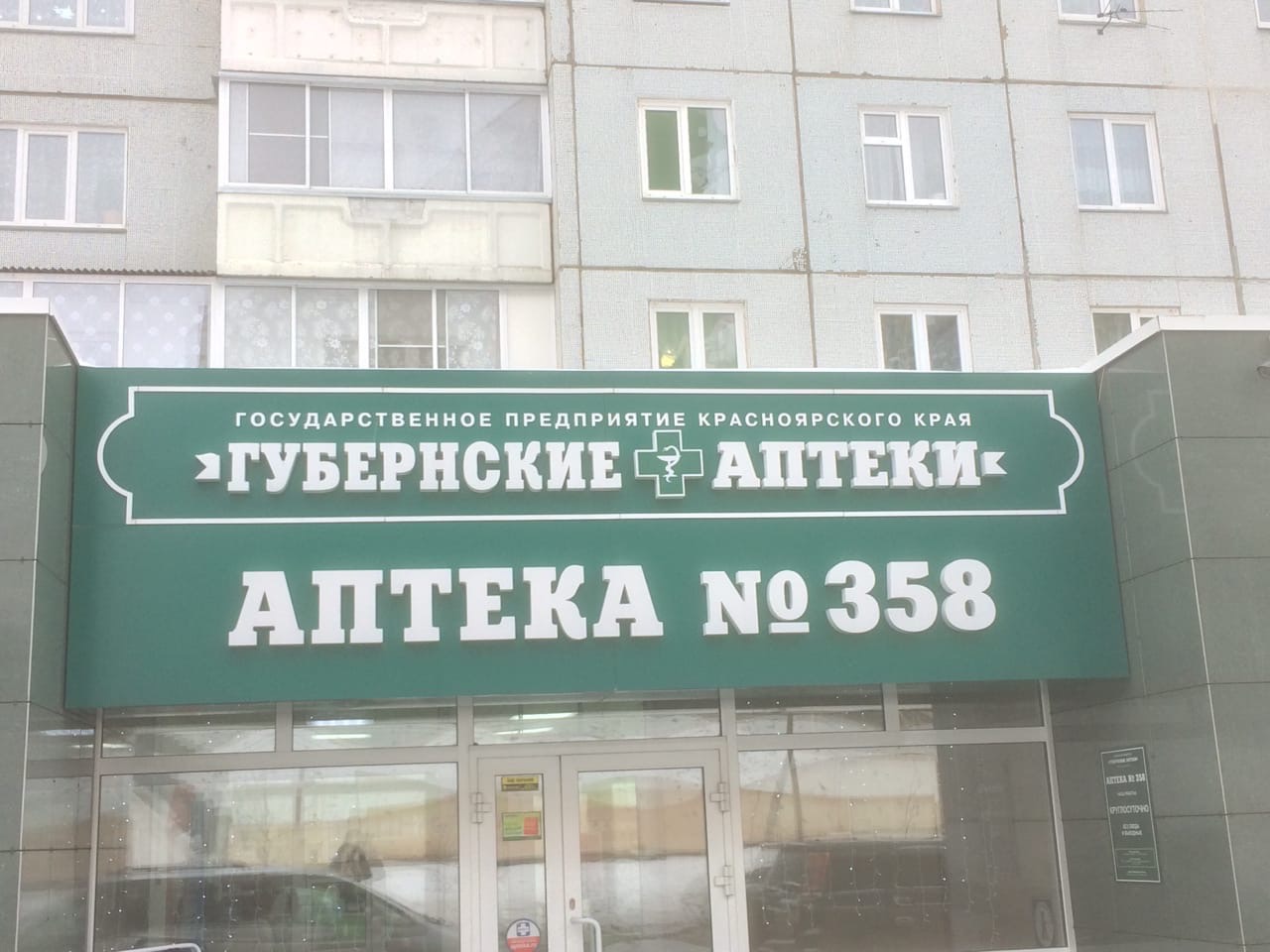 Аптека осуществляет свою деятельность на основе полного хозяйственного ведения, действует на основании Устава предприятия, руководствуется в своей работе действующим законодательством, приказами Министерства Здравоохранения РФ и другими руководящими документами, регламентирующими работу АО. Предприятие зарегистрировано как юридическое лицо в налоговой инспекции, пенсионном фонде, фонде социального страхования и других фондах.Аптека готовых лекарственных форм, отдел оптики, отдел детского питания. Категория посетителей аптеки – люди старшего возраста, беременные женщины, мамы с детьми, школьники.Основными целями создания предприятия являются: удовлетворение потребностей населения и медицинских организаций в ЛС, ИМН, выполнение работ и оказание услуг в сфере фармацевтической деятельности.В данной аптеке имеются следующие отделы:отдел готовых ЛС;отдел безрецептурного отпуска;помещения;торговый зал;комната отдыха персонала;кабинет заведующего аптекой;помещение для хранения дезинфицирующих средств и уборочного инвентаря;туалетная комната.2.Подъезд  и вход в аптеку (наличие места для парковки автомобилей, удобство и функциональность входа в аптеку, наличие пандуса и кнопки вызова для инвалидов, перила, козырьки над входом, специальные коврики на ступенях.)Вход в аптеку оборудован пандусом, перилами и специальными резиновыми ковриками, что удобно для инвалидов( людей с нарушениями функций опорно-двигательного аппарата) и мам с колясками.Перед входом в аптеку имеются приспособления для очистки обуви грязи. Дверь в аптеке широкая, легко открывается, позволяя заходить женщинам с колясками, а также людям с ограниченными возможностями.Рядом с аптекой находится просторная парковка, как для сотрудников аптеки, так и для посетителей аптеки.3.Вывеска и наружная реклама  (название аптеки, логотип,  слоган, указатели, растяжки, штендеры  и т.д.). Фото аптеки(вывеска, вход, наружные витрины).4.Общее оформление торгового зала (цветовая гамма, освещение, музыка, наличие цветов, места отдыха для посетителей)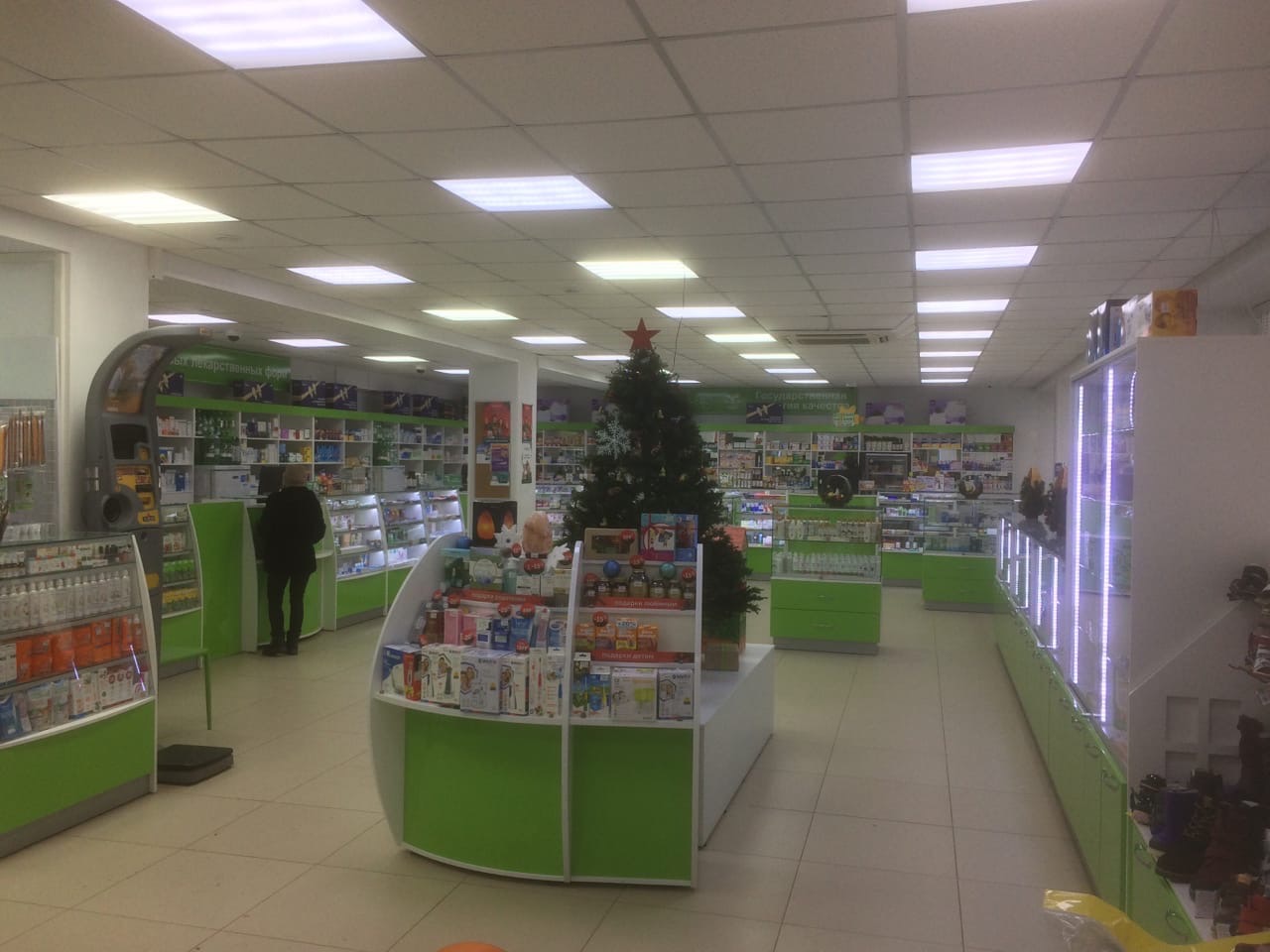 5.Организация торгового пространства. Устройство торгового зала, тип выкладки - открытый, закрытый. Тип торгового оборудования - классический прилавок, витрины открытого и закрытого типа, пристенные витрины, витрины, расположенные в центре торгового зала. Схема торгового зала. Определить зоны – холодная, теплая, горячая, «Золотой треугольник», вычислить коэффициент установочной площади. 6.Товарная выкладка (по фармакологическим группам, по способу применения, по производителям, другие способы).7. Реклама в аптеке, ее размещение (место размещения, состояние рекламы). Фото торгового зала, витрин.Рекламные материалы, используемые в аптеке:Плакаты ;Наклейки;Каталоги ;Монетницы ;Шелфтокеры.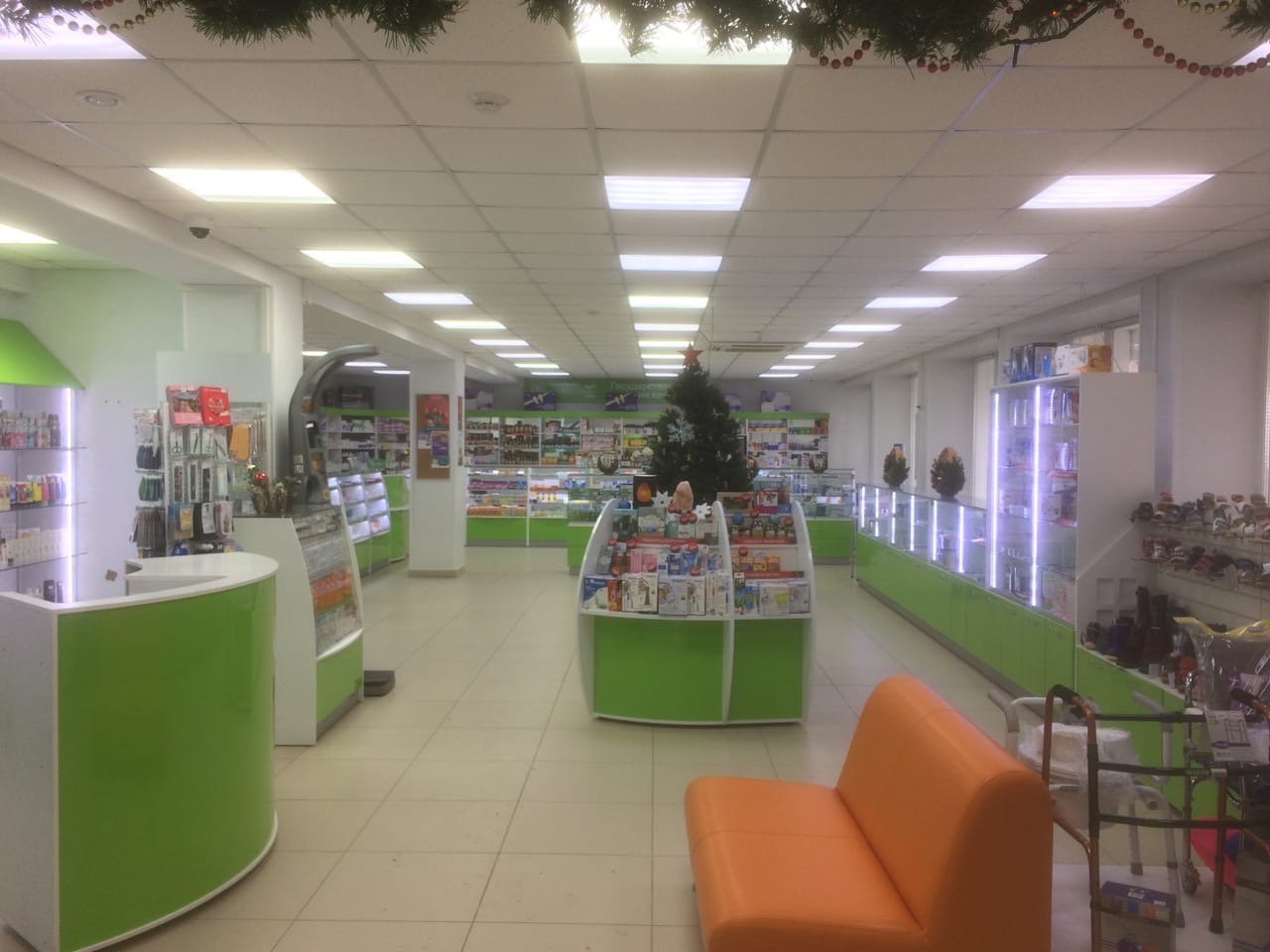 Вывеска аптеки выполнена в едином стиле шрифтом на темно-зеленом фоне. На главном входе находится вывеска с расписанием работы аптеки, ее юридический адрес..В торговом зале аптеки закрытая выкладка товара.Торговое оборудование аптеки:Пристенные стеллажиПристельные витриныЛекарственные препараты расположены по терапевтическим группам, БАДы-по способу применения, косметика- по производителю и по области применения, детское питание и предметы для ухода за детьми- по производителям, диетическое питание, медицинская техника и аппараты расположены по области применения на отдельных витринах. Витрины в торговом зале всегда чистые и отвечают всем основным правилам оформления. Высота витрин и стеллажей позволяет покупателю рассмотреть нужный ему товар.Основная информация на упаковке легко читается, не закрывается другими упаковками и ценниками. На витринах соблюдается цветовая гамма, весь товар хорошо виден на светлом торгом оборудовании. Товары на витринах выложены вертикально и горизонтально. Массовая выкладка товара и наполненность витрин соблюдается, фармацевты всегда за этим следят.В интерьере используются цвета- белый и зеленый. Мебель аптеки выполнена из материалов, выдерживающих многократную влажную уборку. Имеются вывески по разделению товаров аптечного ассортимента.  Освещение в аптеке как искусственное , так и естественное от широких окон. Музыка в аптеке отсутствует. Также в аптеке имеется зона для отдыха посетителей, там же можно измерить артериальное давление.8.Заключение. Вывод. Соответствие аптеки требованиям современного маркетинга.Делаю вывод, что АО «Губернские аптеки» ЦРА №3 Аптека №358 соответствует всем пунктам и требованиями современного маркетинга.9. Предложения по улучшению работы. Отсутствуют.Тема №15. (6 часов) (Для анализа будут даны индивидуальные задания)Маркетинговый анализ аптечного ассортимента оформляется в виде протокола  исследования по форме:Протокол  маркетингового анализалекарственного средства (МНН) Маалоксв аптеке АО «Губернские аптеки» ЦРА №3 Аптека №358Торговые названия (синонимы): Альмагель, Гастрацид, Алмол, Алюмаг, Риволокс, Анацид форте.Фармакотерапевтическая группа: Антацидное средство.  1.Трехуровневый анализ лекарственного препарата «Маалокс».Лекарственное средство «Маалокс» - комбинированный антацидный препарат, содержит гидроксид алюминия и гидроксид магния. Выпускается в форме таблеток для разжевывания и суспензии для приема внутрь.1.1.Сущность товара (удовлетворение потребности человека в лечении) удовлетворение потребности человека в лечении язвенной болезни желудка двенадцатиперстной кишки, острых и хронических гиперацидных гастритах и других желудочно-кишечных заболеваниях, при которых показано уменьшение кислотности желудочного сока. Сочетание компонентов обеспечивает более высокий антацидный эффект и продолжительность действия по сравнению с Альмагелем.1.2.Фактический товар: комбинированный препарат содержит гидроксид алюминия и гидроксид магния; выпускается в двух лекарственных формах: в виде таблеток для разжевывания номером 40, в виде суспензии для приема внутрь во флаконах по 250 мл и пакетиках по 15 мл; первичная упаковка –контурная ячейковая упаковка из полимерного материала, флакон из стекла с навинчивающейся крышкой, пакеты из полимерного материала; вторичная упаковка – картонная коробка; лист-вкладыш в упаковке с утверждением информации для врачей и потребителей; упаковка имеет привлекательный дизайн; отпускается без рецепта врача.1.3.Добавленный товар: информационные  проспекты, буклеты с рекламой. ОТЧЕТ ПО ПРОИЗВОДСТВЕННОЙ   ПРАКТИКЕ Сафариевой Софии Диловаршоевны  Группа   204 Специальность  33.02.01 ФармацияПроходившего производственную практику «Отпуск лекарственных препаратов и товаров аптечного ассортимента» с 11.05.20 по 13.06.20 гНа базе _среднего общего образования____________________________Города/района__г. Красноярск___________________________________За время прохождения мною выполнены следующие объемы работ:А. Цифровой отчет (В цифровом отчете указываем, например сколько ЛП было проанализировано) Б. Текстовой отчетОтразить:Программа производственной практики выполнена в полном объеме (если есть невыполненные разделы, отразить их и указать причину невыполнения). За время прохождения практики - закреплены знания:современный ассортимент готовых лекарственных средств, лекарственные средства растительного происхождения, другие товары аптечного ассортимента;идентификацию товаров аптечного ассортимента;нормативные документы, основы фармацевтической этики и деонтологии;принципы эффективного общения, особенности различных типов личностей клиентов;информационные технологи при отпуске лекарственных средств и других товаров аптечного ассортимента.- отработаны  практические умения: применять современные технологии и давать обоснованные рекомендации при отпуске товаров аптечного ассортимента;оформлять торговый зал с использованием элементов мерчандайзинга;соблюдать условия хранения лекарственных средств и товаров аптечного ассортимента ;оказывать консультативную помощь в целях обеспечения ответственного самолечения;использовать вербальные и невербальные способы общения в профессиональной деятельности.- приобретен практический опыт: Реализация лекарственных средств и товаров аптечного ассортимента.- выполнена самостоятельная работа (указать вид самостоятельной работы).Презентация на тему: «Психотипы покупателей»Студент___________        _Сафариева С.Д._____                (подпись)               (ФИО)Общий/непосредственный руководитель практики ____       Тюльпанова М.В.                                                                     (подпись)               (ФИО)«02» мая 2019 г.                  М.п.№Наименование разделов и тем практикиНаименование разделов и тем практикиВсего часовВсего дней122341.Организация работы  аптеки по приему и хранению товаров аптечного ассортимента. Документы, подтверждающие качество.Организация работы  аптеки по приему и хранению товаров аптечного ассортимента. Документы, подтверждающие качество.3052.Лекарственные средства. Анализ ассортимента. Хранение. Реализация.Лекарственные средства. Анализ ассортимента. Хранение. Реализация.1833.Гомеопатические лекарственные препараты. Анализ ассортимента. Хранение. Реализация.Гомеопатические лекарственные препараты. Анализ ассортимента. Хранение. Реализация.614.Медицинские изделия. Анализ ассортимента. Хранение. Реализация.Медицинские изделия. Анализ ассортимента. Хранение. Реализация.1835.Медицинские приборы, аппараты, инструменты. Анализ ассортимента. Хранение. Реализация.Медицинские приборы, аппараты, инструменты. Анализ ассортимента. Хранение. Реализация.1836.Биологически-активные добавки. Анализ ассортимента. Хранение. Реализация.Биологически-активные добавки. Анализ ассортимента. Хранение. Реализация.1227.Минеральные воды. Анализ ассортимента. Хранение. Реализация.Минеральные воды. Анализ ассортимента. Хранение. Реализация.618.Парфюмерно-косметические товары. Анализ  ассортимента.Хранение. Реализация.Парфюмерно-косметические товары. Анализ  ассортимента.Хранение. Реализация.619.Диетическое питание, питание  детей до 3х лет.Диетическое питание, питание  детей до 3х лет.6110.Маркетинговая характеристика аптеки.Маркетинговая характеристика аптеки.18311.Торговое оборудование аптеки.Торговое оборудование аптеки.6112.Планировка торгового зала аптеки.Планировка торгового зала аптеки.12213.Витрины. Типы витрин. Оформление витрин.Витрины. Типы витрин. Оформление витрин.12214.Реклама в аптеке.Реклама в аптеке.6115.Маркетинговые исследования товаров аптечного ассортимента.Маркетинговые исследования товаров аптечного ассортимента.61ИТОГОИТОГО18030Вид промежуточной аттестацииВид промежуточной аттестациидифференцированный зачетДатаВремя началаработы Время окончания работыНаименование работы Оценка/Подпись руководителя29.05-03.06.208.0014.00Организация работы  аптеки по приему и хранению товаров аптечного ассортимента. Документы, подтверждающие качество.04.06-06.06.208.0014.00Лекарственные средства. Анализ ассортимента. Хранение. Реализация.08.06.208.0014.00Гомеопатические лекарственные препараты. Анализ ассортимента. Хранение. Реализация.09.06-11.06.208.0014.00Медицинские изделия. Анализ ассортимента. Хранение. Реализация.12.06-15.06.208.0014.00Медицинские приборы, аппараты, инструменты. Анализ ассортимента. Хранение. Реализация16.06-17.06.208.0014.00Биологически-активные добавки. Анализ ассортимента. Хранение. Реализация18.06.208.0014.00Минеральные воды. Анализ ассортимента. Хранение. Реализация.19.06.208.0014.00Парфюмерно-косметические товары. Анализ  ассортимента.Хранение. Реализация.20.06.208.0014.00Диетическое питание, питание  детей до 3х лет.22.06-24.06.20                                                                                                                                                                                                                                                                                                                                                                                                                                                                                                                                                                                                                                                                                                                                                                                                                                                                                                                                                                                                                                                                                                                                                                                                                                                                                                                                                                                                                                                                                                                                                                                                                                                                                                                                                                                                                                                                                                                                                                                                                                                                                                                                                                                                                                                                                                                                                                                                                                                                                            8.0014.00Маркетинговая характеристика аптеки.25.06.208.0014.00Торговое оборудование аптеки.26.06-27.06.208.0014.00Планировка торгового зала аптеки.29.06-30.06.208.0014.00Витрины. Типы витрин. Оформление витрин.01.06.208.0014.00Реклама в аптеке.02.06.208.0014.00Маркетинговые исследования товаров аптечного ассортимента.Фармако- Терапевтическая группа     ТН   МННПротивоаллергическое средство-Н1 гистаминовых рецепторов блокатор ЗодакКларитин Супрастин  Цетиризин Лоратадин ХлоропираминПротивовирусное средствоРиматадин КагоцелАцикловир Риматадин        -Ацикловир Противогрибковое средство ЭкзодарилЛоцерилМикодерилНафтифинАморолфинНафтифинБлокатор «медленных» кальциевых каналовАмлодипин АмлотопКордафлекс Амлодипин Амлодипин НифедипинОтхаркивающее муколитическое средство БромгексинАмброксолАмбробене БромгексинАмброксолАмброксолАнтисептическое средствоБриллиантовый зеленыйЙод Калия перманганатБриллиантовый зеленыйЙод+ (калия йодид+этанол)Калия перманганатПоливитаминное средство+ минералыКомпливитПиковитВитрум Поливитамины+ МинералыПоливитамины+ МинералыПоливитамины+ МинералыКонтрацептивное средство комбинированное (эстроген гестаген)ЖанинНовинет ДжесДиеногест+Этинилэстрадиол Дезогестрел+ Этинилэстрадиол Дроспиренон+ Этинилэстрадиол Диуретическое средствоТорасемид Фуросемид Гипотиазид Торасемид ФуросемидГидрохлоротиазидОРЗ и «простуды» симптомов средство устранения Колдакт Бронхо ТерафлюАнвиМаксАмброксол+ Гвайфенезин+Фенилэфрин+ХлорфенаминПарацетамол+Фенилэфрин+Фенирамии          -Антацидное средствоАлмагельМаалоксРенинАлгедрат+Магния гидроксидАлгедрат+Магния гидроксидКальция карбонат +Магния карбонатЭнтеросорбирующее средство  Полисорб МПЛактофильтрумУголь активированныйКремния диоксид коллоидный Лактулоза + Лигнин гидролизный Активированный уголь Геморроя средство лечения РелифПроктозанНигепанФенилэфрин     -Гепарин натрия +БензокаинНикотиновой зависимости средство леченияНикореттеЧампиксТабексНикотинВарениклинЦитизин НПВПКетопрофенНурофенИбупрофен  Кетопрофен Ибупрофен ИбупрофенФармако- Терапевтическая группа     ТН   МНН Код АТХПротивоаллергическое средство-Н1 гистаминовых рецепторов блокатор ЗодакКларитин Супрастин  Цетиризин Лоратадин ХлоропираминR06AE07R06АХ13R06АС03Противовирусное средствоРиматадин КагоцелАцикловир Риматадин        -Ацикловир J05ACO2J05AXJ05AB01Противогрибковое средство ЭкзодарилЛоцерилМикодерилНафтифинАморолфинНафтифинD01AE22D01AE16D01AE22Блокатор «медленных» кальциевых каналовАмлодипин АмлотопКордафлекс Амлодипин Амлодипин НифедипинС08СА01С08СА01С08СА05Отхаркивающее муколитическое средство БромгексинАмброксолАмбробене БромгексинАмброксолАмброксолR05CB02R05CB06R05CB06Антисептическое средствоБриллиантовый зеленыйЙод Калия перманганатБриллиантовый зеленыйЙод+ (калия йодид+этанол)Калия перманганатD08AXD08AG03D08AX06Поливитаминное средство+ минералыКомпливитПиковитВитрум Поливитамины+ МинералыПоливитамины+ МинералыПоливитамины+ МинералыА11АА04А11АА03А11АА04Контрацептивное средство комбинированное (эстроген гестаген)ЖанинНовинет ДжесДиеногест+Этинилэстрадиол Дезогестрел+ Этинилэстрадиол Дроспиренон+ Этинилэстрадиол G03AAG03AA09G03AA12Диуретическое средствоТорасемид Фуросемид Гипотиазид Торасемид ФуросемидГидрохлоротиазидС03СА04С03СА01С03АА03ОРЗ и «простуды» симптомов средство устранения Колдакт Бронхо ТерафлюАнвиМаксАмброксол+ Гвайфенезин+Фенилэфрин+ХлорфенаминПарацетамол+Фенилэфрин+Фенирамии          -N02BE51N02BE51R05XАнтацидное средствоАлмагельМаалоксРенинАлгедрат+Магния гидроксидАлгедрат+Магния гидроксидКальция карбонат +Магния карбонатА02АХА02АХА02АХЭнтеросорбирующее средство  Полисорб МПЛактофильтрумУголь активированныйКремния диоксид коллоидный Лактулоза + Лигнин гидролизный Активированный уголь А07ВА07ВСА07ВА01Геморроя средство лечения РелифПроктозанНигепанФенилэфрин     -Гепарин натрия +БензокаинС05АХ03С05АХ02С05АХ03Никотиновой зависимости средство леченияНикореттеЧампиксТабексНикотинВарениклинЦитизинN07BA01N07BA03N07BA НПВПКетопрофенНурофенИбупрофен  Кетопрофен Ибупрофен ИбупрофенМ01АЕ03М01АЕ01М01АЕ01Наименование водыВид минерализацииХимический составПрименение«Ессентуки 4»Лечебно-столовая. Газированная.Гидрокарбонаты 3400-4800Сульфаты <25{KJHBLS 1300-2000  мочекаменная болезнь;  пиелонефрит;  хронический гастрит, для которого характерна повышенная кислотность;  хронический уретрит и цистит;язва желудка.

«Ессентуки 7»Лечебно- столовая. Газированная.Гидрокарбонаты 1000-2000Сульфаты <50Хлориды 200-500Хронические колиты.ЯБЖ и ДПК.Хронические заболевания печени и желчевыводящих путей.Хронический панкреатит.Болезнь обмена веществ.Хронические гастриты с нормальной повышенной секреторной функцией желудка.«Ессентуки 17»Лечебно-профилактическое средство.Анионы:гидрокарбонат HCO3–: 4900–6500сульфат SO42−: менее 25хлорид Cl−: 1700–2800Катионы:кальций Ca2+: 50–200магний Mg2+: менее 150натрий + калий Na++K+: 2700–4000Кислота борная H3BO3  40–90.Растворенный углекислый газ (в добываемой минеральной воде) 500–2350.Сниженная деятельность ЖКТ.Гастрит с низкой и высокой кислотностью.Гепатит и другие патологии печени.Ожирение.Панкреатит.Холецистит.Нарушенный функционал жёлчных протоков.Сахарный диабет.Алкогольная и другая интоксикация.Кашель.Гормональные сбои.Хронические проблемы с испражнением.Диатез.Минеральный составМинеральный составГидрокарбонаты (HCO3-), мг/л7400-7900Кальций (Ca2+), мг/л340-420Магний (Mg2+), мг/л950-1100Натрий(Na+), мг/л1200-1600Общая минерализация, мг/л13.0-13.3Сульфаты(SO42-), мг/л2200-2600Хлориды(Cl-), мг/л55-63ПараметрыПараметрыТип водыМинеральнаяКоличество в упаковке, шт.6ГазацияГазированнаяОбъём, л1Материал упаковкиПЭТВид водыГидрокарбонатная сульфатная магниево-натриеваяБрендДонат Магний (Donat mg)ОсобенностиЛечебнаяДата розливаУказана на упаковкеМесто розливаСловенияПроизводительСловенияБазовая единицаупак.Срок годности и температура храненияСрок годности и температура храненияСрок годности12 месяцевУсловия храненияот +3° С до +25° СОсобенностиОсобенностиШтрихКод3838600041157Минеральный составМинеральный составГидрокарбонаты (HCO3-), мг/л4900—6500Кальций (Ca2+), мг/л50—200Магний (Mg2+), мг/л< 150Натрий (Na+)+Калий(K+), мг/л2700—4000Общая минерализация, мг/л1000-1400Сульфаты(SO42-), мг/л< 25Хлориды(Cl-), мг/л1700—2800ПараметрыПараметрыКатегория водыЛечебнаяТип водыМинеральнаяКоличество в упаковке, шт.12ГазацияГазированнаяОбъём, л0.5Материал упаковкиПЭТВид водыЛечебная хлоридно-гидрокарбонатная натриеваяБрендЕссентукиПотреблениеКурсамиСкважина№ 17-бис, № 24-бис-1, № 46Место розливаНагутское месторождениеПроизводительЕссентукиБазовая единицаупак.Срок годности и температура храненияСрок годности и температура храненияСрок годности18 месяцаМинеральный составМинеральный составГидрокарбонаты (HCO3-), мг/л3500-5000Калий (Ка+), мг/л14-45Кальций (Ca2+), мг/л20-150Магний (Mg2+), мг/л20-150Натрий(Na+), мг/л1000-2000Общая минерализация, мг/л5.0-7.5Сульфаты(SO42-), мг/л<10Хлориды(Cl-), мг/л250-500ПараметрыПараметрыТип водыМинеральнаяКоличество в упаковке, шт.12ГазацияГазированнаяОбъём, л0.5Материал упаковкиПЭТВид водыГидрокарбонатно-натриеваяБрендБоржоми (Borjomi)ОсобенностиЛечебнаяСкважина№№ 25, 41Дата розливаУказана на этикеткеМесто розливаГрузия, г. БоржомиПроизводительБоржоми (Borjomi)Базовая единицаупак.Срок годности и температура храненияСрок годности и температура храненияСрок годности12 месяцевУсловия храненияХранить при температуре от +3° С до +30° С№Виды работКоличество1Анализ ассортимента лекарственных препаратов2Анализ ассортимента изделий медицинского назначения3Анализ ассортимента медицинских  приборов и аппаратов4Анализ ассортимента гомеопатических лекарственных средств5Анализ ассортимента биологически-активных добавок36Анализ ассортимента минеральных вод37.Анализ ассортимента парфюмерно-косметической продукции8.Анализ ассортимента диетического питания 